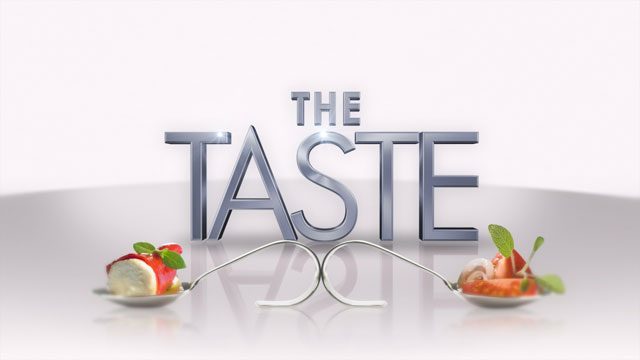 Requirements: Dish is “Asian” in nature You can make 1 full portion – what is submitted is just a “taste” (4 portions of taste for judging)The rest is to be eaten by your group Must be a planned meal Would you have some of these ingredients in the house – what? What would you need to buy from the store – what portions would you buy in and why?Submit grocery list Do not need to submit recipe Plan out portion sizes of ingredients for each “taste” Dish must include 1 meat/alternative (protein)Dish must include at least 2 fruits/veggies (carbohydrates) Dish must include 1 milk/dairy/alternative (fat)Timeline:Wednesday April 16 – computers – research dayTuesday April 22 – prep day – prep ingredients – last minute research/planningThursday April 24 – challenge – submit tastes for judging Marks for:Creativity Visual – plating (on spoon)Taste Includes all requirements All team mates are involved Marking:Aspects to be met Comments Asian Theme Knows country of origin or fusion countries Is noticeably Asian Serving Sizes Is one mouthfulEach “taste” looks the same Each “taste” has all ingredients What is left is only part of 1 serving Overall AppearanceLooks nice, good, beautiful, could be sold Colourful Not burnt or soggy Fits on the spoon/tasteOverall Taste Has good flavour  Has good texture Includes All Required Ingredients Contains 1 meat, 2 fruits or veggies and 1 dairy Fulfilled All Project Requirements Submit planning aspects Plan is done well – complete Submit grocery list Teamwork Each person in group has a role Have good time management On task 